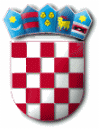 REPUBLIKA HRVATSKAZADARSKA ŽUPANIJA  OPĆINA PRIVLAKA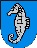 Ivana Pavla II    46, 23233 PRIVLAKAKLASA: 400-05/22-01/03URBROJ: 2198-28-01-22-2Privlaka, 12. svibnja 2022. godineTemeljem odredbi  članka 82. Pravilnika o proračunskom računovodstvu i računskom planu (NN.br.124/14, 03/18) i članka 30. Statuta Općine Privlaka  (Službeni glasnik Zadarske županije broj 05/18 i 07/21)  Općinsko vijeće općine Privlaka na 08.  (osmoj) sjednici održanoj dana 12. svibnja 2022.  godine donijelo je ODLUKE O RASPODJELI REZULTATA ZA 2021. GODINUČlanak 1.Prihodi i primici, rashodi i izdaci te financijski rezultat proračuna općine Privlaka za 2021. godinu, bez uključenih prihoda i rashoda proračunskog korisnika, ostvareni su kako slijedi:Ukupan iznos ostvarenih prihoda i primitaka                  23.192.692,03 knUkupan iznos ostvarenih rashoda i izdataka                    20.318.902,05 knRazlika između ostvarenih prihoda i primitaka teizvršenih rashoda i izdataka (tekuć višak)                         2.873.789,98 knPreneseni višak prihoda iz prethodnih godina                   5.769.637,87 knVišak prihoda raspoloživ za slijedeće razdoblje                8.643.427,85 knČlanak 2.Rezultat poslovanja općine Privlaka u 2021. godini iznosi 2.873.789,98 kn a prema izvorima financiranja izvori kako slijedi:Opći prihodi i primici                   2.026.416,34 knPrihodi za posebne namjene            261.078,61 knPomoći                                             364.087,27 knPrihodi od prodaje nef. imovine      222.204,74 knUKUPNO                                           2.873.786,96 knČlanak 3.Općina Privlaka je u 2021. godini ostvarila 6.024.672,08 kn viška prihoda poslovanja i 631.956,29 kn viška primitaka od financijske imovine te 3.782.838,39 kn manjka prihoda od nefinancijske imovine što dovodi do ostvarenog financijskog rezultata viška prihoda u iznosu od 2.873.789,98 kn. S obzirom na preneseni višak prihoda poslovanja iz prethodnih godina u iznosu od 5.769.637,87 kn stanje na osnovnim računima podskupine 922 koja su iskazana u financijskim izvještajima za proračunsku godinu na dan 31. prosinca 2021. godine, utvrđena su kako slijedi: Članak 4. U 2021. godini ostvaren je višak primitaka od zaduživanja koji je iskorišten za nabavu dugotrajne financijske imovine točnije za Izgradnju Dječjeg vrtića, pa se shodno navedenom obavlja preraspodjela na načina da se umanjuje ostvareni višak primitaka od financijske imovine za iznos od 1.131.956,29 kn dok se rezultat od nefinancijske imovine povećava za navedeni iznos. S ostvarenim prihodima poslovanja tijekom 2021. godine u iznosu od 2.354.382,09 kn, a sadržani u višku prihoda poslovanja s 31.12.2021. godine, pokriva se manjak od nefinancijske imovine.S ostvarenim prihodima poslovanja tijekom 2021. godine u iznosu od 500.000,00 kn, a sadržani u višku prihoda poslovanja s 31.12.2021. godine, pokriva se manjak primitaka od financijske imovine.S navedenim raspodjelama ostaje višak prihoda poslovanja u iznosu od 8.643.427,85 kn.Članak 5.Višak prihoda poslovanja iz članka 4. ove Odluke rasporedit će se u Prvim izmjenama i dopunama proračuna Općine Privlaka za 2022. godinu u iznosu od 7.000.000,00 kn, dok  iznos od 1.643.427,85 kn ostaje neraspoređen. Članak 6.Višak prihoda poslovanja u iznosu od 7.000.000,00 kn raspoređuje se za slijedeće namjene:Kapitalni projekt: K3010-12 Projekt izgrad. kanaliz. mreže i uređ. za proč.1.826.211,69 knKapitalni projekt: K3010-17 Izgradnja i opremanje Dječjeg vrtića 1.876.147,04 knKapitalni projekt: K3010-18 Trg i tržnica Sabunike 683.488,00 knKapitalni projekt: K3010-22 Sanacija pokosa – Plaža Sabunike 2.250.066,00 knKapitalni projekt: K3010-23 Informacijsko – prezentacijski/posjetiteljski centar „Privlački Sabunjari“  364.087,27 knČlanak 7.Ova Odluka stupa na snagu osmog dana od dana objave u „Službenom glasniku Zadarske županije“.		OPĆINSKO VIJEĆE OPĆINE PRIVLAKA							         P r e d s j e d n i k :						    		 Nikica BegonjaBroj  računaNaziv računaStanje na dan 31.12.2021.92211Višak prihoda poslovanja11.497.809,9592213Višak primitaka od financijske imovine631.956,2992222Manjak prihoda od nefinancijske imovine3.482.338,39Višak prihoda poslovanja raspoloživ za slijedeće razdoblje8.643.427,85